Сценарий домашнего задания Лэпбук «Интересно о профессиях», в рамках  конкурса обучающихся «Ученик года».(регламент до 5 минут)Автор: Нугаева Ирина СергеевнаОганизация: МКОО «Старомостякская средняя школа»Населенный пункт: Ульяновская область, Старокулаткинский район, с. Старый Мостяк.Цель:1. Познакомить с инновационной педагогической технологией ЛЭПБУК.2. Представить итог исследовательской работы, которую конкурсант проделал в ходе изучения данной темы.3.Формировать умение аргументировать свою позицию.4. Развивать умение воздействия на аудиторию.5. Пробудить интерес к профессиям будущего.Предварительная работа:Знакомство с «Атласом новых профессий».Изготавливание Лэпбука и составление сценария публичного выступления.Работа конкурсанта и группы поддержки в подготовке публичного выступления.Сценарий (Группа поддержки в костюмах различных профессий, выходят на сцену под музыку)1 ученик: Привет, друзья! Хором: Привет, народ! (Исполнение отрывка песни  из «Бременских музыкантов»)Мы к вам заехали на час, 
Привет, бонжур, хэлло! (каждое слово произносят разные учащиеся)
А ну скорей любите нас, 
Вам крупно повезло!
Ну-ка все вместе, слушайте песню, 
Лучше по-хорошему хлопайте в ладоши вы!(Ребята встают в ряд, выходит конкурсант)Конкурсант: Так, прекратите балаган!                         Что за танцы вы тут устроили!                        Всё, собрались, и мы начинаем…(говорит группе поддержке)                        Друзья, мы приветствуем всех!                        И начинаем  свой ЛэпбукХором: Интересно о профессиях.(Ребята берут в руки Лэпбук и рассказывают о профессиях,  при этом передвигают и перекладывают детали, открывают кармашки. )Конкурсант: Много профессий хороших и важных.                       (Развязывает обложку Лэпбука, открывает его.)
2 ученик: Необходимых, нужных, отважных.3 ученик: Рабочий? (передвигает детали)4 ученик: Строитель? (передвигает детали)1 ученик: Учитель? (передвигает детали)Конкурсант: Кто ж нужен России сейчас?2 ученик: А, может быть, врач-исцелитель                  Сегодня важнее для нас?3 ученик: Быть может нужнее инженеры? (передвигает детали)4 ученик: Возможно, ученый важней? (передвигает детали)(Исполнение отрывка из песни «Гадалка» девочками, используя танцевальные  движении)Ежедневно меняется мода,Но покуда стоит белый свет.В мире много профессий хороших,Но какая же лучше из всех?
1 ученик: В Советское время думали так:Альфия: Нужные работники —
                 космонавты, летчики    (передвигает детали)2 ученик: Молодежь же 90-х  грезила                  Юристами, менеджерами и экономистами! (передвигает детали)3 ученик:  А потом в тренде оказались дизайнеры,                   web-разработчики и пиарщики.Конкурсант: Да! А сегодня, ребята, «Атлас новых профессий» (показывает)                       Предоставляет нам более 140 новых и старых профессий!4 ученик: Навигатор, атлас, топ … (Пауза, почесывает голову)                 Сохранить секреты фирмы
                Вам поможет программист,
                Защитит от взлома базы
                Вас IT-специалист.                Я б в  IT ишники пошел, пусть меня научат.Конкурсант:  IT ишник - это хорошо,                  Сити-фермер лучше!(переставляет сити-фермера на крышу многоэтажного дома)                 Огород на небоскрёбе                 Экономия воды, почвы, удобрений!1 ученик:  Сити-фермер хорошо,                 Ментор стартапов лучше, пусть меня научат! (показывает)Конкурсант:  Он успехом поделиться,                  Научить всегда готов!2 ученик: Ментор стартапов хорошо,                 А эковожатый лучше, пусть меня научат!                (повязывает зеленый галстук эковожатому)Конкурсант: Волонтеров подготовит, эко сохранит,                       Эковожатый - хорошо!3 ученик:  «Атлас профессий» переворошив,
                намотай себе на ус —
                все работы хороши,
                выбирай на вкус!4 ученик: Мы сегодня мечтаем о многом                  Где то в шутку, а где то всерьез Конкурсант:    Пусть профессия станет дорогой,                            Освещенная россыпью звезд!(Исполнение участниками припева из песни  «Быть человеком»)Финальная песня: Только помни, только помни                                    В грохоте ритме века,                                    Самая главная в жизни профессия                                    Быть человеком!!!Список использованной литературы1. А. Пуляевская. Что такое лэпбук (лепбук)? [Электронный ресурс]. – Режим доступа: https://nitforyou.com/lepbuk/2.Каталог профессий. Атлас новых профессий. [Электронный ресурс]. – Режим доступа: http://atlas100.ru/catalog/3. Сценарий агитбригады "Профессия врач". [Электронный ресурс]. – Режим доступа: https://infourok.ru/scenariy-agitbrigadi-professiya-vrach-3672468.html4. Сценарий агитбригады по профессии "Программист".[Электронный ресурс]. – Режим доступа: https://ped-kopilka.ru/blogs/ana-sergevna-kondrateva/scenarii-agitbrigady-po-profesi-programist.html 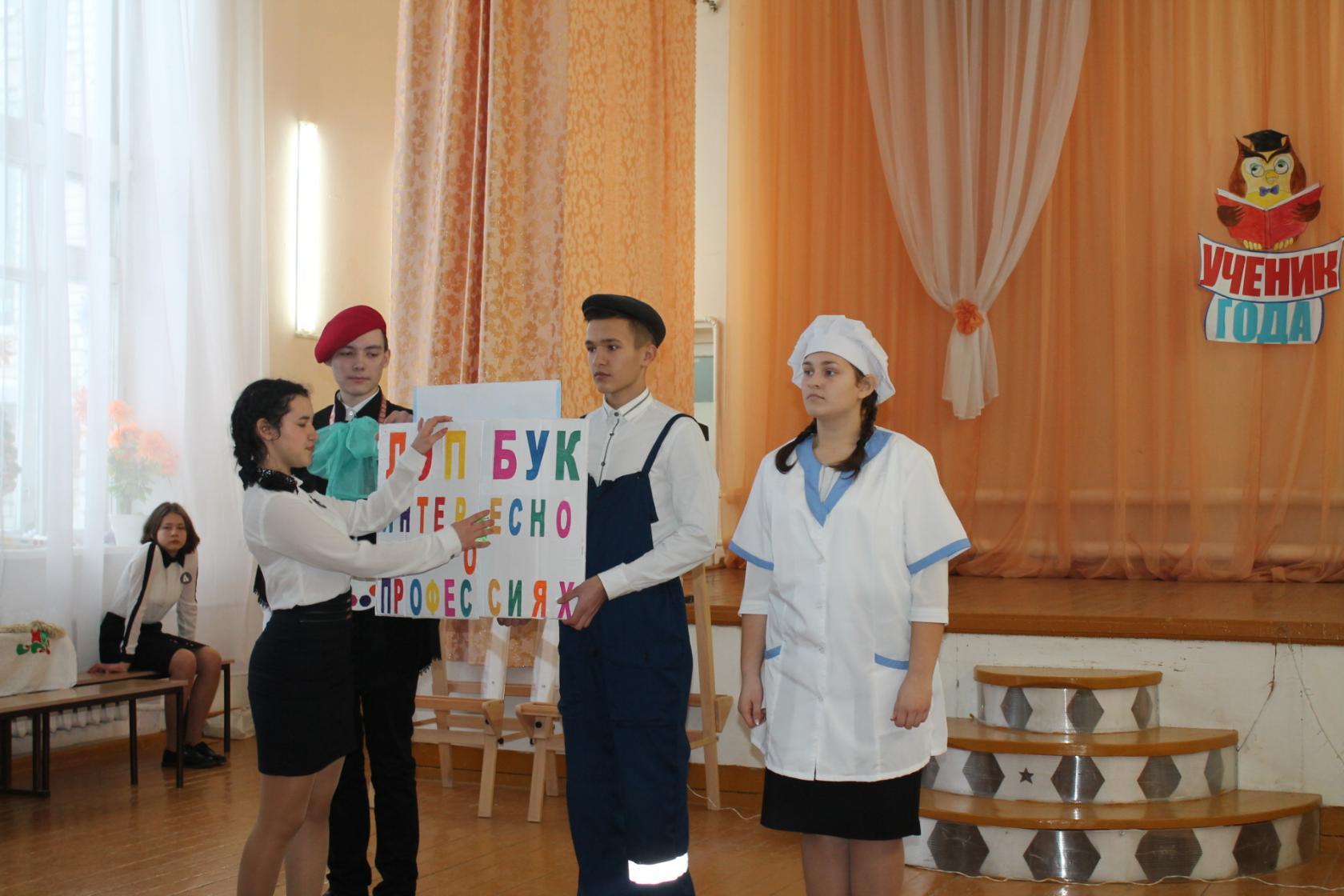 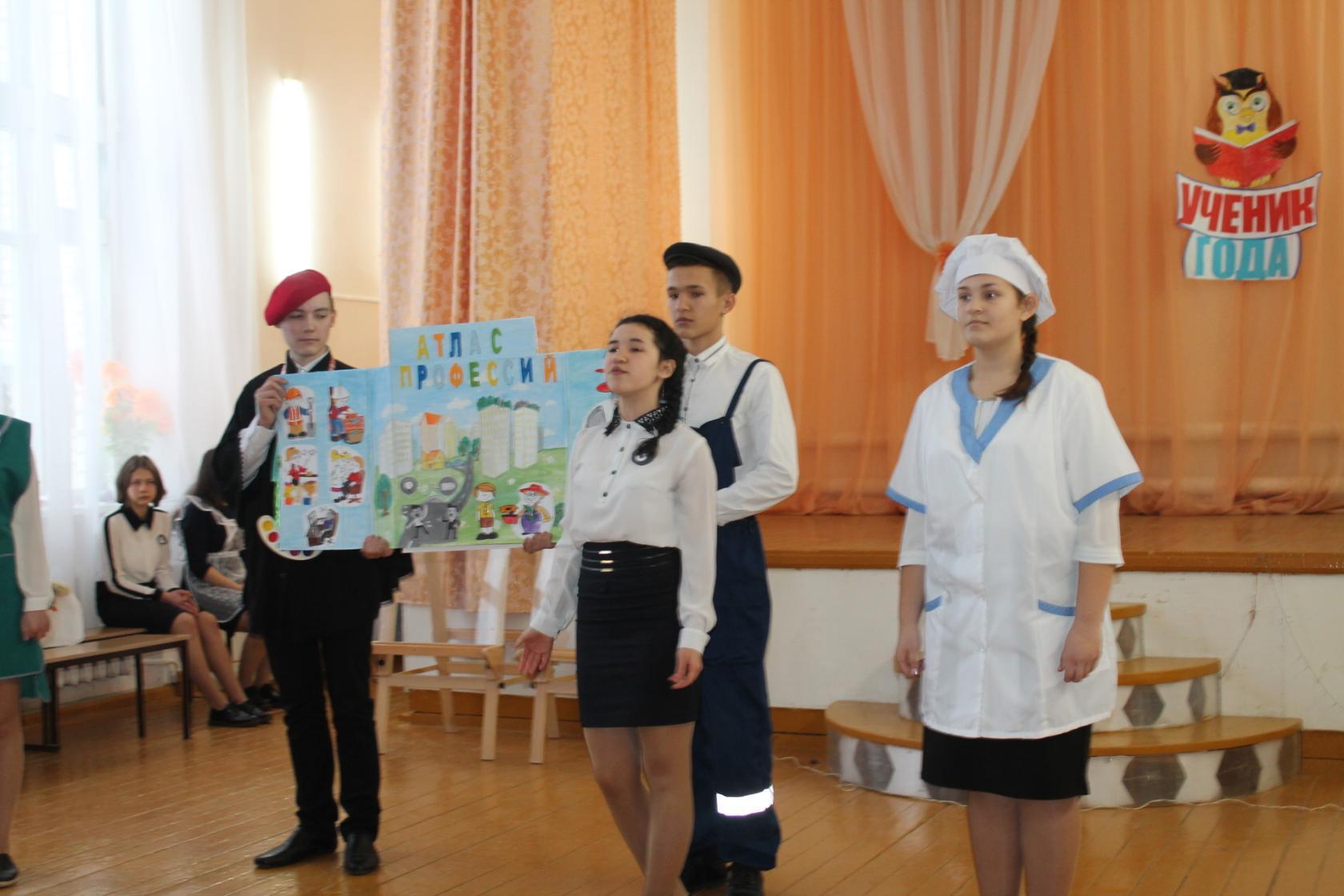 